ОПОВЕЩЕНИЕ 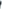 о начале обсуждения эскизного проекта с общественностью Ленинского МО г. Севастополя20.01.2021 г.							г. СевастопольПредмет обсуждения с общественностью Ленинского МО г. Севастополя:Эскизные решения по объекту «Капитальный ремонт зеленой зоны в районе пл. Восставших перед зданием УМВД по г. Севастополю», расположенному на земельном участке с кадастровым номером 91:03:000000:8 (далее - Объект).Перечень информационных материалов к рассмотрению: экспозиция основных иллюстративных чертежей и эскизов (лист А1)альбом детализированных чертежей и эскизов (формат А3)листы замечаний и предложенийОрганизатор обсуждений: ГБУ «Парки и скверы» 	г. Севастополь, ул. Мельникова, 56, тел. +7 8692 777547 Основание для проведения обсуждения с общественностью:Задание на проектирование №1 - Приложение № 1 к государственному контракту. Проект, подлежащий обсуждению с общественностью, и информационные материалы к нему будут размещены на официальных сайтах по адресам:1. Официальный сайт Совета Ленинского МО г. Севастополя 	http://lmosev.ru/sovet_deputatov/homesovet/ 2. В социальной сети «ВКонта́кте» по ссылке https://vk.com/club201995451  Обсуждение проводится: с 23.01.2021 по 27.01.2021 с использованием информационно-телекоммуникационной «Интернет», обеспечивающей обсуждения и внесения замечаний и предложений, 29.01.2021 г. в форме заседания Общественного совета Ленинского МО г. СевастополяПредложения и замечания, касающиеся проекта, участники общественных обсуждений вправе подавать:посредством обращения с использованием информационно-телекоммуникационной «Интернет»;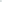 в письменной форме в адрес организатора ГБУ «Парки и скверы» по адресу г. Севастополь, ул. Мельникова, д. 56;посредством записи в книге (журнале) учета предложений и замечаний посетителей экспозиции в помещении Совета Ленинского муниципального округаЗамечания и предложения вносятся участниками обсуждения с указанием наименования проекта, контактных данных и четкой формулировкой сути замечания, предложения.Участники обсуждения при внесении замечаний и предложений в целях идентификации представляют сведения о себе для физических лиц - фамилию, имя, отчество (при наличии), контактные данные для связи; для юридических лиц наименование, ИНН, ФИО руководителя, контактные данные для связи.По итогам обсуждения лицом, уполномоченным организатором обсуждения, формируется протокол, содержащий описание Объекта и условий обсуждения, а также полный перечень поступивших замечаний и предложений. Копии протокола предоставляются организатору обсуждения, Совету Ленинского МО г. Севастополя, генеральному проектировщику АО «Севастопольстройпроект»ЗаказчикГосударственное бюджетное учреждение города Севастополя «Парки и скверы».Основание для проектированияГосударственная программа города Севастополя «Развитие жилищно-коммунальной инфраструктуры города Севастополя».Подпрограмма 3.5 «Капитальный ремонт и реконструкция парков и скверов». Исполнитель работ (Генеральный проектировщик)АО «Севастопольстройпроект», г. СевастопольСтадийность проектирования1. Подготовительная работа;2. Разработка эскизного решения (дизайн-проекта);3. Рассмотрение эскизного решения с общественностью Севастополя;4. Рассмотрение эскизного решения на архитектурно-художественном совете при Правительстве Севастополя;5. Изыскательские работы, разработка технической документации в том числе сметы (одностадийное проектирование).Вид работКапитальный ремонтИсточники финансированияСредства бюджета города Севастополя.Общие сведения об участке (местоположение, границы, площадь)Проект разрабатывается в границах земельных участков:Кадастровый номер: 91:03:000000:8 по адресу: Российская Федерация, г. Севастополь, сквер на площади Восставших, площадь: 5 521кв.м.Существующее состояние и использование территории объектаОбщественная территория имеет неудовлетворительное физическое состояние и нуждается в благоустройстве, озеленении, обустройстве пешеходных связей, насыщении разнообразными функциями. Состояние зеленых насаждений – неудовлетворительное. Насаждения на территории Сквера разновозрастные, требующие санитарной обрезки, проведения рубок ухода.Цель работ. Капитальный ремонт Общественной территории для:- создания комфортной безбарьерной безопасной среды;- создания эстетически притягательного облика общественного пространства;- улучшения экологических свойств Сквера;- повышения качества отдыха граждан;- пропаганды здорового образа жизни;- формирования приоритетной для пешеходов среды.Актуальность проведения работ.Общественная территория является излюбленным местом семейного отдыха жителей района. Сквер является естественно озелененным общественным пространством, что и определяет его основную функцию – прогулки, тихий семейный отдых и т.д. Неудовлетворительное физическое состояние сквера подавляет рекреационный и туристический потенциал Севастополя. Сквер является одним из элементов единой непрерывной городской рекреационной и туристической системы Севастополя, что, в т.ч., влияет на общее восприятие гостеприимности и доброжелательности города.